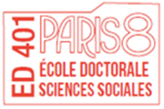 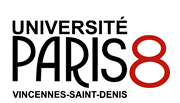 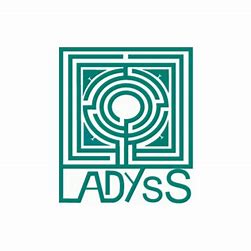 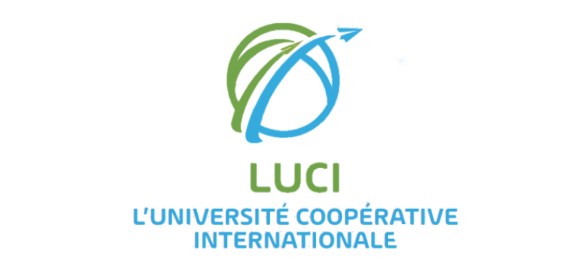 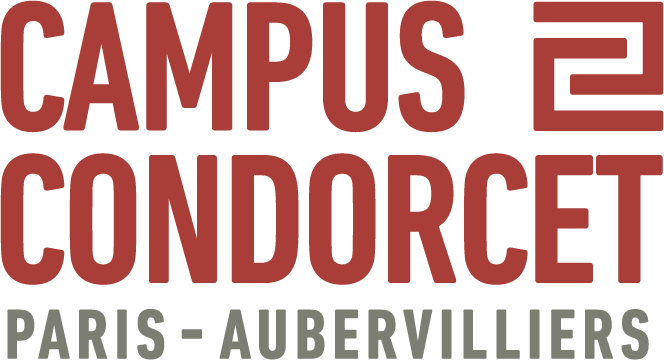 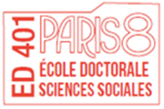 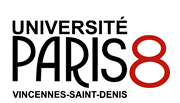 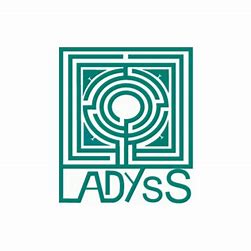 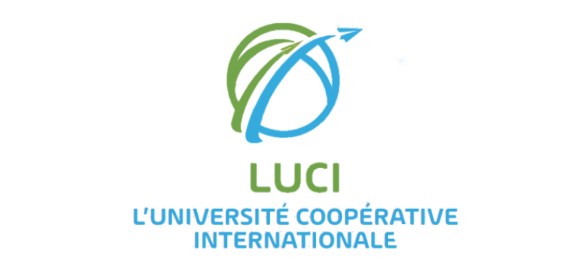 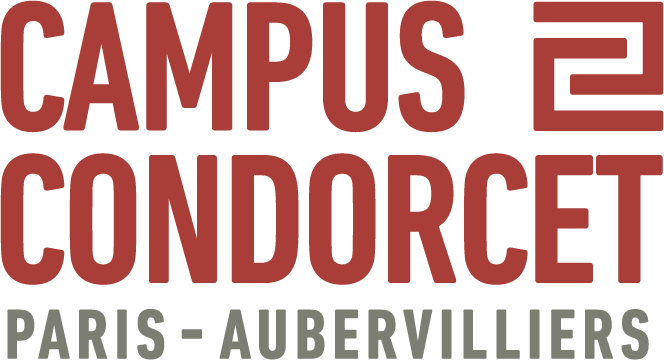 JOURNEE D ETUDE :  LES ENFANTS DE « L’ASE », des enfants symptômes de l’Aide Sociale à l’Enfance ?SAMEDI 25 MARS 2023 de 9 h 30 à 17 h 30CAMPUS CONDORCET, Pôle  Nord, 2eme Etage, salle 2O8314 cours des Humanités, AUBERVILLIERS (Métro Front Populaire) Organisée par l UMR-CNRS 7533 LADYSS-Paris 8-Vincennes et l’Ecole doctorale Sciences socialesUNIVERSITE DE PARIS 8ANNONCEDans le cadre de la généalogie des savoirs construits à partir d’un travail d’archives au sein de l’Hôpital Saint Vincent de Paul à Paris, il s’agira de préciser comment l’histoire des idées de la protection de l’enfance en France, à partir du XIX e siècle, précise les pratiques et les discours des professionnels au sein d’établissement sanitaire et social du présent, qui loin de fabriquer l’émancipation participent à la iatrogénie. Autrement dit, il s’agira de mettre en discussion comment la généalogie a fait émerger l’ontologie de l’enfant symptôme et qu’elle est l’ontologie du sujet vivant l’émersion généalogique. Cette journée est organisée par les doctorants de l’UMR-CNRS 7533 du LADYSS-Paris 8 et l’Ecole Doctorale Sciences Sociales de Paris 8 . Elle est organisée par Maxime Dauphin, Doctorant de l’UMR-CNRS 7533 du LADYSS-Paris 8,  sous la direction de Jacqueline Descarpentries,  avec la participation de Tiago Pires Marques (Centro de Estudos Sociais, Universidade de Coimbra), Bernard Andrieu (URP 3625 I3SP U-Paris), Antoine Rivière, (Institut d'histoire du temps présent (UMR 8244) - Université Paris 8).PrésentationCette journée d’étude est organisée autour du travail de recherche présenté par Maxime Dauphin, Doctorant en sciences de l’éducation au sein de l’ UMR CNRS 7533 LADYSS Paris 8 , qui vise à analyser les dispositifs d’accueil des enfants de l’Aide Sociale à l’Enfance et précise la fabrique de l’enfant symptôme.  Dans le cadre d’une analyse généalogique des savoirs construite à partir d’un travail d’archives de l’Hôpital Saint Vincent de Paul à Paris, il s’agira de présenter comment l’histoire des idées de la protection de l’enfance en France participe à la construction sociale , à partir du   XIXe siècle, des pratiques et des discours des professionnels au sein d’établissement sanitaire et social du présent, qui loin de fabriquer l’émancipation produit la iatrogénie. Autrement dit, il s’agira de mettre en discussion comment la généalogie fait émerger l’ontologie de l’enfant symptôme, et aussi qu’elle est l’ontologie du sujet vivant l’émersion généalogique.  Cette journée d’étude peut également intéresser les professionnels inscrits dans les analyses critiques des dispositifs institutionnels relevant de la protection de l’enfance et du secteur médico-social et chargés d’accompagner les enfants jugés « incasables ». Des grands témoins de l’éducation spécialisée partageront leur expérience.Programme9h Accueil9h30  : Présentation de la journée d’étude Maxime Dauphin et Jacqueline Descarpentries (UMR-CNRS 7533 du LADYSS-Paris 8) 9 h 45 : Maxime Dauphin (UMR-CNRS 7533 du LADYSS-Paris 8) :  Saint Vincent de Paul et l’abandon d’enfants, étude généalogique d’un dispositif de fabrique d’un corps corvéable à la société.  10 h 30 Pause - café11h :  Antoine Rivière : (Institut d'histoire du temps présent (UMR 8244) - Université Paris 8). "L'utopie régénératrice : l'Assistance publique et ses pupilles (XIXe-XXe siècles)"11 h 45 : Partages d’expériences de recherches et de pratiques socio-éducatives avec Seynabou Diop,  Association AEADE (https://www.assoeade.org/)13h : Repas au Campus CondorcetReprise des travaux à 14h 3014 h 30 Tiago Marques (Centro de Estudos Sociais, Universidade de Coimbra, Portugal) Ontologie et généalogie chez Michel Foucault  15 h 15  Bernard Andrieu (URP 3625 I3SP U-P) L’Ontologie du sujet vivant : l’émersion généalogique de l’infans  16 h  à 16 h 45 Partages d’expériences de recherches et de pratiques socio-éducatives avec Oumar Ndiaye, Service AEMO,  Dakar ( Sénégal) 16 H 45  Synthèse des discussions et apports de la JE à la construction de la thèse.17h 30 Fin des travaux CATÉGORIESScience de l’éducation> Épistémologie et méthodes > Approches de corpus, enquêtes, archives> LIEUX cAMPUS CONDORCET, Pôle Nord, 2eme étage, salle 2083, 14 cours des Humanités, AUBERVILLIERS  ( Métro Front Populaire) FORMAT DE L'ÉVÉNEMENT en hybride au campus condorcet  ( Lien zoom)https://univ-paris8.zoom.us/j/93421161179?pwd=RGZydmtrcXZrWFlqOWZXNERBWk02UT09ID de réunion : 934 2116 1179Code secret : 002108DATESSamedi 25 mars 2023 de 9 h 30 à 17 h 30 Accueil à partir de 9 h.